Тема недели: «Осень».АППЛИКАЦИЯ ТУЧКА.МАТЕРИЛЫ ДЛЯ РАБОТЫ:ЛИСТЫ ТОНИРОВАННОЙ БУМАГИ (МОЖНО ЦВЕТНОЙ КАРТОН) ФОРМАТА А4 С НАРИСОВАННЫМ КОНТУРОМ ОБЛАКА, САЛФЕТКИ ГОЛУБОГО ИЛИ СИНЕГО ЦВЕТА, КЛЕЙ, КИСТОЧКИ, ТРЯПОЧКИ ДЛЯ ПРОМАКИВАНИЯ, КАРАНДАШИ СИНЕГО ИЛИ ГОЛУБОГО ЦВЕТА, А ЧТО БЫ БЫЛО ВЕСЕЛЕЙ МУЗЫКАЛЬНОЕ СОПРОВОЖДЕНИЕ.  ТЕХНИКА ВЫПОЛНЕНИЯ- РАЗОРВАТЬ САЛФЕТКУ НА КУСОЧКИ, КУСОЧКИ СМОТАТЬ В КОМОЧКИ, ЧТОБЫ ПОЛУЧИЛИСЬ ШАРИКИ.- КОГДА ВСЕ ШАРИКИ СМОТАНЫ В КОМОЧКИ, НАМАЗЫВАТЬ КОНТУР ТУЧКИ КЛЕЕМ И ПРИКЛЕИВАТЬ ШАРИКИ.- ЦВЕТНЫМИ КАРАНДАШАМИ ПОД ТУЧЕЙ НАРИСОВАТЬ КАПЕЛЬКИ ДОЖДЯ ПОД ТУЧЕЙ.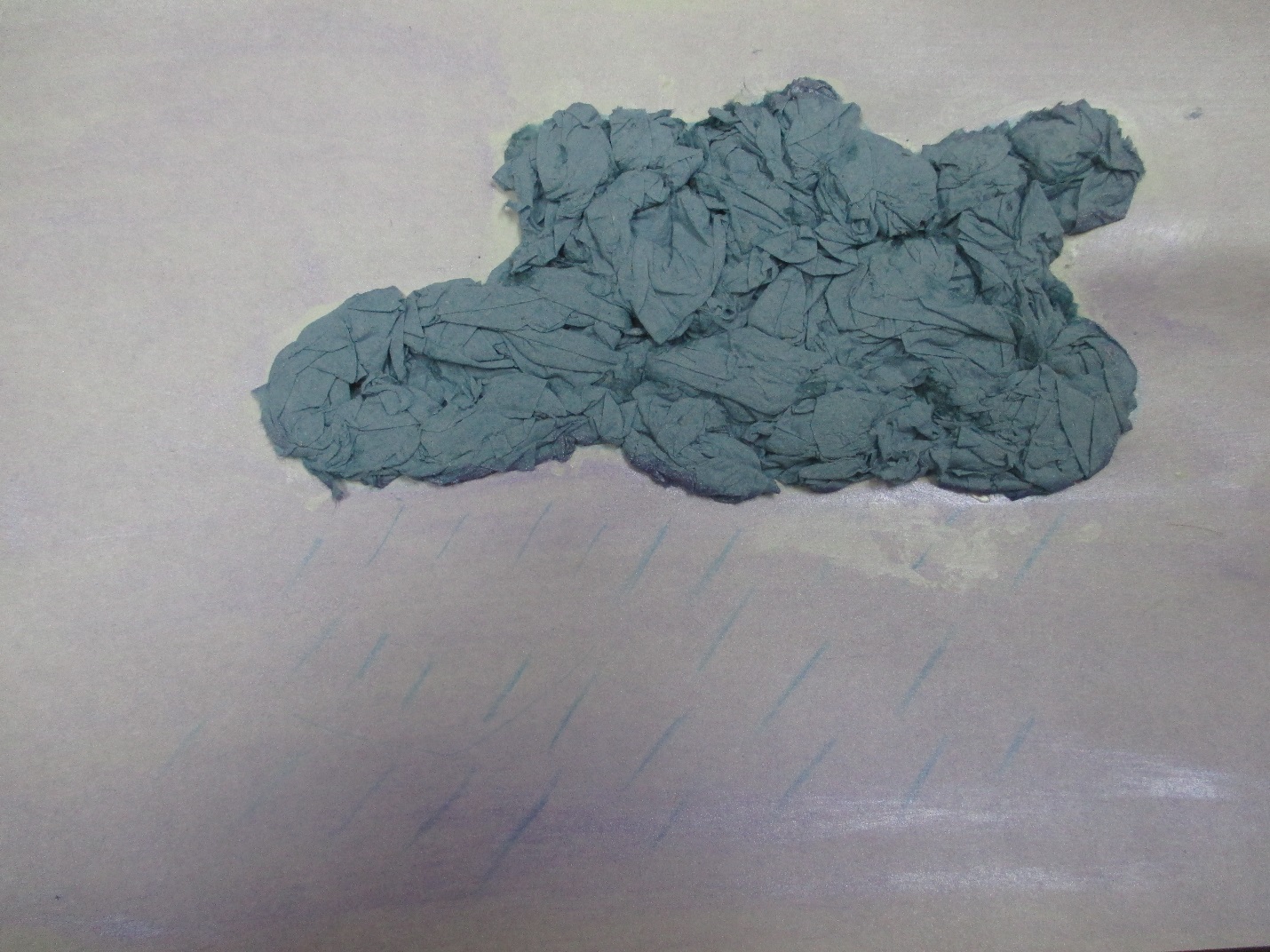 